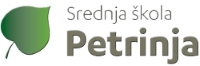 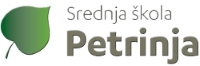 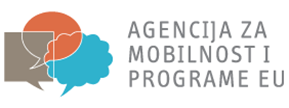 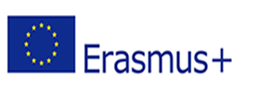 Dragi učenici,unatoč volji i želji da održimo mobilnost, istu smo zbog novih okolnosti vezanih uz COVID-19 morali odgoditi do daljnjeg.Odgođenoj mobilnosti traže se novi datumi i organizirati će se čim bude stabilnija situacija. Vjerujemo kako će se situacija ubrzo popraviti te da ćemo uskoro moći ići u Španjolsku i na Maltu.Za daljnje informacije pratite oglasnu ploču škole i/ili web stranicu škole.Srdačan pozdrav,Tanja Polanščak, dipl. ing. – koordinatorica projekta